NASJONALE PRØVER 2013 9.TRINN9.TRINN SAMMENLIGNING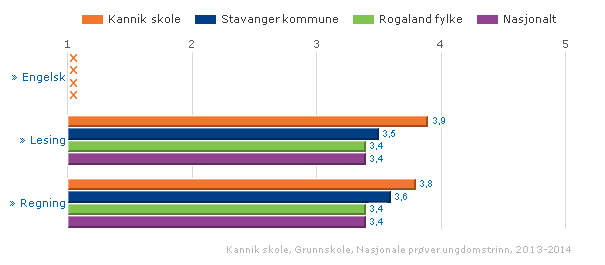 9.TRINN KANNIK SKOLE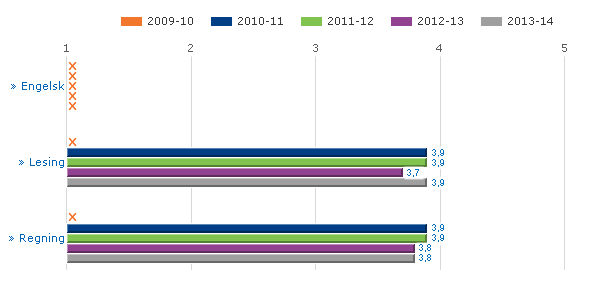 ENDRING FRA 8. TIL 9.TRINN (IDENTISKE ELEVER)